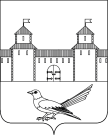 от 06.06.2016  № 814-п О признании утратившими силу постановлений администрации муниципального образования Сорочинский район Оренбургской областиНа основании Закона Оренбургской области от 15 декабря 2014 г. N 2824/781-V-03 "Об объединении муниципальных образований Сорочинского района Оренбургской области с городским округом город Сорочинск", в соответствии со статьями 32, 35, 40 Устава муниципального образования Сорочинский городской округ Оренбургской области, администрация Сорочинского городского округа Оренбургской области постановляет:1. Признать утратившими силу следующие постановления администрации муниципального образования Сорочинский район Оренбургской области:постановление администрации муниципального образования Сорочинский район от 11.11. 2014 № 369-п «Об утверждении Административного регламента по предоставлению муниципальной услуги «Формирование и ведение учетных дел, списка детей-сирот и детей, оставшихся без попечения родителей, достигших возраста 14 лет, лиц из числа детей-сирот и детей, оставшихся без попечения родителей, подлежащих обеспечению жилыми помещениями по договору найма специализированного жилого помещения»;постановление администрации муниципального образования Сорочинский район от 10.11.2014 № 367-п «Об утверждении муниципальной программы «Обеспечение безопасности в муниципальном образовании Сорочинский район Оренбургской области на 2015-2020гг.»;постановление администрации муниципального образования Сорочинский район от 05.11. 2014 № 358-п «Об утверждении муниципальной программы Сорочинского района Оренбургской области «Развитие системы образования Сорочинского района» на 2015-2017 годы»;постановление администрации муниципального образования Сорочинский район от 31.10.2014 № 354-п «Об утверждении муниципальной программы «Экономическое развитие Сорочинского района на 2015-2019 годы»;постановление администрации муниципального образования Сорочинский район от 31.10.2014 № 352-п «Об утверждении муниципальной программы «Устойчивое развитие сельских территорий Сорочинского района Оренбургской области» на 2015-2020 годы»;постановление администрации муниципального образования Сорочинский район от 31.10.2014 № 351-п «Об утверждении муниципальной программы «Реализация молодежной политики в Сорочинском районе в 2015-2020 году»;постановление администрации муниципального образования Сорочинский район от 31.10.2014 № 350-п «Об утверждении муниципальной программы «Развитие культуры в муниципальном образовании Сорочинский район на 2015-2020 годы»;постановление администрации муниципального образования Сорочинский район от 31.10.2014 № 348-п «Об утверждении муниципальной программы Сорочинского района Оренбургской области «Совершенствование управления муниципальными финансами и регулирования межбюджетных отношений муниципального образования Сорочинский район» на 2015-2017 годы»;постановление администрации муниципального образования Сорочинский район от 22.10.2014 № 335-п «Об утверждении методики формирования районного бюджета на 2015 год и на плановый период 2016 и 2017 годов»;постановление администрации муниципального образования Сорочинский район от 09.10.2014 № 319-п «Об обеспечении содержания зданий и сооружений муниципальных образовательных организаций, обустройства прилегающих к ним территорий»;постановление администрации муниципального образования Сорочинский район от 01.10.2014 № 285-п «Об утверждении муниципальной программы «Обеспечение качественными услугами жилищно-коммунального хозяйства населения Сорочинского района Оренбургской области» на 2015-2020 годы»;постановление администрации муниципального образования Сорочинский район от 03.09.2014 № 253-п «Об утверждении порядка разработки, реализации и оценки эффективности муниципальных программ в муниципальном образовании Сорочинский район Оренбургской области»;постановление администрации муниципального образования Сорочинский район от 26.08.2014 № 241-п «Об утверждении ведомственной муниципальной целевой программы «Развитие торговли в Сорочинском районе Оренбургской области» на 2014-2016 годы»;постановление администрации муниципального образования Сорочинский район от 26.08.2014 № 242-п «Об утверждении ведомственной целевой программы «Развитие системы градорегулирования в Сорочинском районе Оренбургской области» на 2014-2016 годы»;постановление администрации муниципального образования Сорочинский район от 06.08.2014 № 220-п «Об утверждении Порядка разработки, реализации ведомственных целевых программ в муниципальном образовании Сорочинский район Оренбургской области»;постановление администрации муниципального образования Сорочинский район от 25.07.2014 № 209-п «О предоставлении адресной материальной помощи гражданам Сорочинского района, находящихся в трудных жизненных ситуациях»;постановление администрации муниципального образования Сорочинский район от 18.06.2014 № 180-п «Об организации работы с кредиторской задолженностью казенных учреждений, подведомственных исполнительным органам местного самоуправления Сорочинского района»;постановление администрации муниципального образования Сорочинский район от 27.05.2014 № 172-п «Об утверждении порядка проведения оценки последствий принятия решения о реорганизации или ликвидации муниципальной образовательной организации, создания комиссии по оценки последствий решения о реорганизации или ликвидации образовательной организации и подготовки ею заключений»;постановление администрации муниципального образования Сорочинский район от 27.05.2014 № 173-п «Об оплате труда работников муниципального казенного учреждения «Информационно-методический центр учреждений образования Сорочинского района Оренбургской области»;постановление администрации муниципального образования Сорочинский район от 18.04.2014 № 123-п «Об утверждении административного регламента исполнения муниципальной функции по согласованию заключения контракта с единственным поставщиком (подрядчиком, исполнителем);постановление администрации муниципального образования Сорочинский район от 16.04.2014 № 122-п «Об утверждении административного регламента исполнения муниципальной функции «Осуществление контроля в сфере закупок товаров, работ, услуг для обеспечения муниципальных нужд»;постановление администрации муниципального образования Сорочинский район от 25.03.2014 № 86-п «О порядке выплаты вознаграждения за выполнение функций классного руководства»;постановление администрации муниципального образования Сорочинский район от 18.03.2014 № 77-п «О мерах социальной поддержки в муниципальном образовании Сорочинский район Оренбургской области»;постановление администрации муниципального образования Сорочинский район от 18.03.2014 № 72/1-п «О порядке сообщения отдельными категориями лиц о получении подарка в связи с их должностным положением или исполнением ими служебных (должностных) обязанностей, сдачи и оценки подарка, реализации (выкупа) и зачисления средств, вырученных от его реализации»;постановление администрации муниципального образования Сорочинский район от 14.03.2014 № 71-п «О порядке осуществления закупок для муниципальных нужд администрации Сорочинского района Оренбургской области»;постановление администрации муниципального образования Сорочинский район от 12.03.2014 № 69-п «О создании комиссий при размещении заказов на поставки товаров, выполнение работ, оказание услуг»;постановление администрации муниципального образования Сорочинский район от 12.03.2014 № 67-п «О возложении полномочий на определение поставщиков (подрядчиков, исполнителей) для муниципальных заказчиков и муниципальных бюджетных учреждений Оренбургской области»;постановление администрации муниципального образования Сорочинский район от 12.03.2014 № 66-п «Об утверждении перечня муниципальных заказчиков Сорочинского района Оренбургской области, полномочия которых на определение поставщиков (подрядчиков, исполнителей) при осуществлении ими закупок товаров, работ, услуг в соответствии с требованиями Федерального закона от 5 апреля 2013 года № 44-ФЗ «О контрактной системе в сфере закупок товаров, работ, услуг для обеспечения государственных и муниципальных нужд» могут быть переданы уполномоченному органу администрации Сорочинского на определение поставщиков (подрядчиков, исполнителей) района»;постановление администрации муниципального образования Сорочинский район от 28.02.2014 № 2-п «Об общественно-политическом совете при главе муниципального образования Сорочинский район Оренбургской области»;постановление администрации муниципального образования Сорочинский район от 24.02.2014 № 49-п «Об утверждении реестра муниципальных услуг муниципального образования Сорочинский район Оренбургской области в новой редакции»;постановление администрации муниципального образования Сорочинский район от 20.11.2013 № 416-п «Об утверждении Административного регламента по предоставлению муниципальной услуги «Организация отдыха и оздоровления учащихся в каникулярное время в оздоровительных лагерях дневного пребывания»;постановление администрации муниципального образования Сорочинский район от 20.11.2013 № 415-п «Об утверждении Административного регламента по предоставлению муниципальной услуги «Организация предоставления дополнительного образования детям на территории Сорочинского района»;постановление администрации муниципального образования Сорочинский район от 20.11.2013 № 414-п «Об утверждении Административного регламента по предоставлению муниципальной услуги «Предоставление образовательными учреждениями, находящимися в ведении Сорочинского района, общедоступного и бесплатного начального общего, основного общего и среднего общего образования по общеобразовательным программам»;постановление администрации муниципального образования Сорочинский район от 20.11.2013 № 418-п «Об утверждении Административного регламента по предоставлению муниципальной услуги «Осуществление контроля за соблюдением законодательства РФ в сфере образования в образовательных учреждениях, находящихся в ведении муниципального образования Сорочинский район;постановление администрации муниципального образования Сорочинский район от 20.11.2013 № 417-п «Об утверждении Административного регламента по предоставлению муниципальной услуги «Формирование банка данных о детях, оставшихся без попечения родителей и выдача предварительных разрешений на усыновление детей в случаях, предусмотренных законодательством Российской Федерации»;постановление администрации муниципального образования Сорочинский район от 20.11.2013 № 413-п «Об утверждении Административного регламента по предоставлению муниципальной услуги «Предоставление дошкольного образования воспитание и содержание ребенка в дошкольном образовательном учреждении»;постановление администрации муниципального образования Сорочинский район от 20.11.2013 № 421-п «Об утверждении административного регламента по предоставлению муниципальной услуги «Предоставление в собственность, постоянное (бессрочное) пользование, в безвозмездное пользование, аренду земельных участков из состава земель, государственная собственность на которые не разграничена, юридическим лицам и гражданам»;постановление администрации муниципального образования Сорочинский район от 20.11.2013 № 420-п «Об утверждении административного регламента предоставления муниципальной услуги «Предоставление в собственность земельного участка под объектом недвижимости»;постановление администрации муниципального образования Сорочинский район от 20.11.2013 № 419-п «Об утверждении административного регламента предоставления муниципальной услуги «Предоставление информации об объектах недвижимого имущества, находящихся в муниципальной собственности, предназначенных для сдачи в аренду»;постановление администрации муниципального образования Сорочинский район от 20.11.2013 № 441-п «Об утверждении Административного регламента по предоставлению муниципальной услуги «Оказание скорой и неотложной медицинской помощи МБУЗ «Сорочинская ЦРБ»;постановление администрации муниципального образования Сорочинский район от 20.11.2013 № 440-п «Об утверждении Административного регламента по предоставлению муниципальной услуги «Отбор и направление жителей на консультации в областные медучреждения для направления на предоставления высокотехнологичной медицинской помощи»;постановление администрации муниципального образования Сорочинский район от 20.11.2013 № 439-п «Об утверждении административного регламента предоставления муниципальной услуги «Включение молодых семей в подпрограмму «Обеспечение жильем молодых семей в Оренбургской области на 2011-2015 годы» федеральной целевой программы «Жилище»;постановление администрации муниципального образования Сорочинский район от 20.11.2013 № 438-п «Об утверждении административного регламента предоставления муниципальной услуги «Выдача свидетельств о праве на получение социальной выплаты на приобретение (строительство) жилья для молодых семей»;постановление администрации муниципального образования Сорочинский район от 20.11.2013 № 422-п «Об утверждении административного регламента предоставления муниципальной услуги «Приватизация жилых помещений (бесплатная передача в собственность граждан Российской Федерации жилых помещений муниципального жилищного фонда)»;постановление администрации муниципального образования Сорочинский район от 20.11.2013 № 423-п «Об утверждении административного регламента предоставления муниципальной услуги «Организация транспортного обслуживания населения автомобильным транспортом по маршрутам регулярных перевозок в муниципальном образовании Сорочинский район»;постановление администрации муниципального образования Сорочинский район от 20.11.2013 № 424-п «Об утверждении административного регламента предоставления муниципальной услуги «Защита прав потребителей на территории муниципального образования Сорочинский район Оренбургской области»;постановление администрации муниципального образования Сорочинский район от 20.11.2013 № 426-п «Об утверждении административного регламента предоставления муниципальной услуги «Выдача разрешения на размещение нестационарных торговых объектов на земельных участках, в зданиях, строениях, сооружениях находящихся в муниципальной собственности»;постановление администрации муниципального образования Сорочинский район от 20.11.2013 № 425-п «Об утверждении административного регламента предоставления муниципальной услуги «Ведение Торгового реестра на территории Сорочиснкого района»;постановление администрации муниципального образования Сорочинский район от 20.11.2013 № 435-п «Об утверждении административного регламента предоставления муниципальной услуги «Выдача разрешения на ввод объектов в эксплуатацию»;постановление администрации муниципального образования Сорочинский район от 20.11.2013 № 434-п «Об утверждении административного регламента предоставления муниципальной услуги «Выдача разрешения на установку рекламной конструкции, аннулирование таких разрешений, выдача предписаний о демонтаже самовольно установленных вновь рекламных конструкций»;постановление администрации муниципального образования Сорочинский район от 20.11.2013 № 433-п «Об утверждении административного регламента предоставления муниципальной услуги «Выдача градостроительного плана земельного участка»;постановление администрации муниципального образования Сорочинский район от 20.11.2013 № 432-п «Об утверждении административного регламента предоставления муниципальной услуги «Перевод жилого помещения в нежилое помещение и нежилого помещения в жилое помещение на территории муниципального образования Сорочинский район Оренбургской области»;постановление администрации муниципального образования Сорочинский район от 20.11.2013 № 431-п «Об утверждении административного регламента предоставления муниципальной услуги «Согласование переустройства и (или) перепланировки жилых помещений»;постановление администрации муниципального образования Сорочинский район от 20.11.2013 № 430-п «Об утверждении административного регламента предоставления муниципальной услуги «Прием заявлений и выдача документов о согласовании проектов границ земельных участков»;постановление администрации муниципального образования Сорочинский район от 20.11.2013 № 429-п «Об утверждении Административного регламента архивного отдела администрации Сорочинского района Оренбургской области по предоставлению муниципальной услуги «Организация исполнения запросов социально-правового характера российских граждан»;постановление администрации муниципального образования Сорочинский район от 20.11.2013 № 436-п «Об утверждении административного регламента предоставления муниципальной услуги «Выдача разрешения на строительство»;постановление администрации муниципального образования Сорочинский район от 20.11.2013 № 437-п «Об утверждении административного регламента предоставления муниципальной услуги «Осуществление земельного контроля за использованием земель, находящихся на территории муниципального образования Сорочинский район Оренбургской области»;постановление администрации муниципального образования Сорочинский район от 20.11.2013 № 442-п «Об утверждении Административного регламента по предоставлению муниципальной услуги «Оказание амбулаторно-поликлинической медико-санитарной помощи населению»;постановление администрации муниципального образования Сорочинский район от 20.11.2013 № 443-п «Об утверждении Административного регламента по предоставлению муниципальной услуги «Организация оказания первичной медико-санитарной помощи женщинам в период беременности, во время и после родов»;постановление администрации муниципального образования Сорочинский район от 20.11.2013 № 444-п «Об утверждении Административного регламента по предоставлению муниципальной услуги «Оказание первичной медико-санитарной помощи в стационарах МБУЗ «Сорочинская ЦРБ»;постановление администрации муниципального образования Сорочинский район от 20.11.2013 № 445-п «Об утверждении Административного регламента по предоставлению муниципальной услуги «Заполнение и направление в аптеки электронных рецептов»;постановление администрации муниципального образования Сорочинский район от 20.11.2013 № 446-п «Об утверждении административного регламента по предоставлению муниципальной услуги «Предоставление детского питания для детей раннего возраста»;постановление администрации муниципального образования Сорочинский район от 20.11.2013 № 427-п «Об утверждении административного регламента предоставления муниципальной услуги «Оказание консультационной и информационной поддержки субъектам малого и среднего предпринимательства»;постановление администрации муниципального образования Сорочинский район от 20.11.2013 № 428-п «Об утверждении административного регламента предоставления муниципальной услуги «Организация проведения официальных физкультурно- оздоровительных и спортивных мероприятий на территории муниципального образования Сорочинский район»;постановление администрации муниципального образования Сорочинский район от 31.10.2013 № 393-п «Об утверждении методики формирования районного бюджета на 2014 год и на плановый период 2015 и 2016 годов»;постановление администрации муниципального образования Сорочинский район от 17.10.2013 № 366-п «О внесении изменений в постановление администрации Сорочинского района от 25.10.2011г. № 290-п «Об утверждении муниципальной целевой программы «Создание системы кадастра недвижимости и управления земельно-имущественным комплексом на территории Сорочинского района» на 2012-2016 годы»;постановление администрации муниципального образования Сорочинский район от 14.10.2013 № 349-п «Об организации и проведении аварийно-спасательных работ в чрезвычайных ситуациях муниципального, межмуниципального и регионального характера на территории Сорочинского района Оренбургской области»;постановление администрации муниципального образования Сорочинский район от 30.09.2013 № 335-п «Об индексации заработной платы лицам замещающим муниципальные должности, муниципальным служащим администрации Сорочинского района Оренбургской области»;постановление администрации муниципального образования Сорочинский район от 30.09.2013 № 334-п «Об индексации заработной платы лицам, исполняющим обязанности по техническому обеспечению деятельности администрации муниципального образования Сорочинский район, работников осуществляющих профессиональную деятельность по профессии рабочих в администрации Сорочинского района Оренбургской области, и муниципальных казенных учреждениях Сорочинского района Оренбургской области»;постановление администрации муниципального образования Сорочинский район от 19.09.2013 № 279-п «О создании экспертной рабочей группы для поведения экспертизы общественных инициатив»;постановление администрации муниципального образования Сорочинский район от 24.06.2013 № 208-п «Об утверждении районной целевой программы «Развитие культуры Сорочинского района Оренбургской области на 2013-2015 годы»;постановление администрации муниципального образования Сорочинский район от 20.06.2013 № 203-п «О закрытии отделения временного проживания граждан пожилого возраста и инвалидов на базе участковой больницы с. Баклановка муниципального бюджетного учреждения «Комплексный центр социального обслуживания населения» Сорочинского района Оренбургской области;постановление администрации муниципального образования Сорочинский район от 08.05.2013 № 152-п «О порядке организации срочного захоронения трупов людей, трупов животных в крупных чрезвычайных ситуациях и в условиях военного времени на территории муниципального образования Сорочинский район»;постановление администрации муниципального образования Сорочинский район от 06.05.2013 №	146-п	«Об утверждении положения об оплате труда работников муниципального бюджетного учреждения «Многофункциональный центр по оказанию государственных и муниципальных услуг Сорочинского района»;постановление администрации муниципального образования Сорочинский район от 29.03.2013 № 102-п «Об определении уполномоченного органа, создании комиссии по рассмотрению заявлений и утверждении Положений о комиссии по рассмотрению заявлений, и о порядке и условиях присвоения звания «Ветеран труда Оренбургской области»;постановление администрации муниципального образования Сорочинский район от 29.03.2013 № 105-п «Об утверждении Порядка предоставления сведений о доходах, имуществе и обязательствах имущественного характера гражданами, претендующими на замещение должностей руководителей муниципальных учреждений Сорочинского района, и руководителями муниципальных учреждений Сорочинского района»;постановление администрации муниципального образования Сорочинский район от 29.03.2013 № 106-п «Об утверждении Положения о проверке достоверности и полноты сведений, предоставляемых гражданами, претендующими на замещение должностей муниципальной службы, и муниципальными служащими, и соблюдения муниципальными служащими требований к служебному поведению»;постановление администрации муниципального образования Сорочинский район от 25.03.2013 № 97-п «Об утверждении Административного регламента и Стандарта качества предоставления муниципальной услуги»;постановление администрации муниципального образования Сорочинский район от 19.03.2013 № 87-п «Об установлении размера родительской платы за содержание детей в муниципальных дошкольных образовательных учреждениях Сорочинского района».2. Настоящее постановление вступает в силу после его официального опубликования в информационном бюллетене «Сорочинск официальный» и подлежит размещению на портале муниципального образования Сорочинский городской округ Оренбургской области.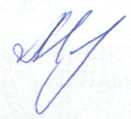 Г лава муниципального образования  Сорочинский городской округ 								Т.П.МелентьеваРазослано: в дело, ликвидационной комиссии, информационный бюллетень, Вагановой Е.В., государственно-правовому управлению, прокуратуреАдминистрация Сорочинского городского округа Оренбургской областиП О С Т А Н О В Л Е Н И Е 